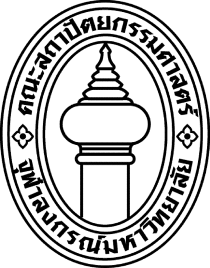 แนวทางการเขียนบทความข้อกำหนดทั่วไป เป็นบทความภาษาไทยที่มีการแบ่งส่วนประกอบของบทความ ให้เห็นอย่างชัดเจนด้วยหัวเรื่อง โดยไม่มีการใส่ตัวเลข ตั้งแต่ บทนำ เนื้อความ จนถึงบทสรุป และมีการจัดเรียงเลขหน้าตามลำดับ โดยใช้แบบตัวอักษร TH Sarabun New หน้าแรกของบทความประกอบด้วย ชื่อบทความ ชื่อผู้แต่ง สถาบัน อีเมล์ติดต่อ บทคัดย่อ  และคำสำคัญ  และหน้าที่ 2 ของบทความต้องประกอบด้วยข้อมูลเช่นเดียวกันกับหน้าแรก แต่เป็นภาษาอังกฤษ  หลังจากนั้นจะเป็นส่วนของเนื้อความ ซึ่งทั้งหมดจะต้องจัดให้อยู่ในรูปแบบคอลัมน์เดี่ยว โดยตั้งระยะขอบการพิมพ์  กั้นหน้า 1.5 นิ้ว  กั้นหลัง 1 นิ้ว  เว้นขอบบน 1.5 นิ้ว เว้นขอบล่าง 1 นิ้ว และมีการจัดตัวอักษรให้เรียบร้อย ไม่มีคำที่สะกดผิด  โดยมีจำนวนหน้ารวมกันทั้งหมดไม่เกิน 15 หน้า กระดาษ A4ชื่อเรื่องหลัก กำหนดให้ชื่อเรื่องหลักใช้ตัวอักษร ขนาด 18 ตัวเข้ม จัดวางชิดขอบขวา และชื่อเรื่องหลักที่เป็นภาษาอังกฤษ กำหนดให้ใช้ตัวพิมพ์ใหญ่ที่ตัวอักษรแรกของคำนาม คำกริยา คำขยาย โดยเว้นบรรทัด 1 บรรทัดจากชื่อเรื่องหลักชื่อผู้แต่ง สถาบัน และ อีเมล์  กำหนดให้ชื่อผู้แต่ง สถาบัน และอีเมล์ อยู่ในตำแหน่งชิดขอบขวาใต้ชื่อบทความ โดยชื่อให้ใช้ตัวอักษร ขนาด 16  ตัวหนาและตัวเอียง  ส่วนสถาบันให้ใช้เป็นตัวอักษรขนาด 16 ตัวเอียง เช่นเดียวกับอีเมล์   ในกรณีที่มีผู้แต่งหลายคนจากหลายสถาบัน     ให้ใส่ชื่อสถาบันอยู่ใต้ชื่อของผู้แต่งแต่ละท่าน โดยมีอีเมล์อยู่ใต้ชื่อสถาบัน บทคัดย่อ  หัวเรื่องของ บทคัดย่อ ให้ใช้ตัวอักษรขนาด  16  ตัวหนา  โดยเนื้อหาของบทคัดย่อจะต้องใช้อักษร ขนาด 14 เว้นบรรทัดเดียว และกำหนดให้เว้นบรรทัด 1 บรรทัดระหว่างหัวเรื่องและเนื้อหาบทคัดย่อ และ มีความยาวไม่เกิน 200 คำ ทั้งภาษาไทยและภาษาอังกฤษคำสำคัญ หัวเรื่องให้ใช้เป็นตัวอักษรขนาด 14 ตัวหนา แล้วตามด้วยคำสำคัญที่เป็นอักษรขนาด 14 ตัวปกติ และมีจำนวนคำสำคัญ ไม่เกิน 5 คำ โดยให้ใส่เครื่องหมาย ( , ) เฉพาะคำสำคัญที่เป็นบทคัดย่อภาษาอังกฤษเท่านั้นหัวเรื่อง  มีข้อกำหนดดังนี้6.1	หัวเรื่องลำดับที่ 1 เช่น บทนำ บทสรุป บรรณานุกรม กำหนดให้ใช้ตัวอักษร ขนาด 16 ตัวหนา ชิดขอบซ้าย และเว้น  1 บรรทัดหลังจากหัวเรื่อง6.2	หัวเรื่องลำดับที่ 2 กำหนดให้ใช้ตัวอักษรขนาด 14 ตัวเข้ม ชิดขอบซ้ายโดยเว้น  1 บรรทัดหลังจากหัวเรื่อง6.3 	หัวเรื่องลำดับที่ 3 ไม่แนะนำให้ใช้ยกเว้นในกรณีจำเป็น  ในกรณีนี้กำหนดให้ใช้ตัวอักษร ขนาด 14 ตัวหนา ชิดขอบซ้าย เว้น  1 บรรทัดตามด้วยเนื้อความในบรรทัดเดียวกันเนื้อเรื่อง  ที่อยู่ภายใต้หัวเรื่องทุกลำดับให้ใช้ตัวอักษรขนาด 14  ตัวปกติ เว้นบรรทัดเดียว โดยจัดตัวอักษรให้ชิดหน้าและหลัง และเว้นบรรทัดระหว่างย่อหน้า ภาพและตาราง รูปภาพ รูปเขียน แบบ แผนที่ หรือไดอะแกรม ให้คำว่า ภาพ ทั้งหมด หัวเรื่องของภาพ หรือตารางเป็นตัวอักษรขนาด 12 ตัวหนาและตัวเอียง และให้ใช้คำว่า ภาพที่ 1 ตารางที่ 1 โดยให้ใช้ตัวเลขเดี่ยว ตามด้วยชื่อหรือคำบรรยายของภาพ หรือตาราง โดยให้ใช้ตัวอักษรขนาด 12 ตัวเอียง ปกติ และมีความยาวมากที่สุดได้ไม่เกิน 2 บรรทัด โดยกำหนดให้ชื่อภาพอยู่ใต้ภาพ และชื่อตารางให้อยู่เหนือตาราง ในกรณีที่ต้องมีการอ้างอิงที่มาของภาพให้ใส่ที่มาใต้ชื่อภาพ และใส่ที่มาของตารางใต้ตาราง เป็นตัวอักษรขนาด 10 ตัวเอียง 		เนื่องจากวารสารวิชาการคณะสถาปัตยกรรมศาสตร์รับบทความที่ประกอบด้วยภาพและตารางใน รูปแบบอิเล็กทรอนิกส์  กำหนดรูปแบบให้เป็น TIFF และ JPEG ที่มีความละเอียดของรูปภาพและตาราง ไม่ต่ำกว่า 5 เมกกะไบต์  และสามารถตีพิมพ์เป็นภาพขาว-ดำได้โดยผู้อ่านยังคงสามารถเข้าใจภาพได้  หากภาพและตารางใดในบทความที่ไม่ชัดเจน กราฟิคเบลอ ตัวหนังสือในภาพไม่สามารถอ่านออกอาจถูกกองบรรณาธิการตัดภาพนั้นออกได้  รูปภาพและตารางที่นำมาใช้ในบทความต้องมีการอ้างอิงถึงในเนื้อหาด้วย และ มีขนาดของภาพที่เหมาะสม สามารถพิมพ์อยู่ในรูปแบบคอลัมน์เดี่ยวกว้างไม่เกิน 13 เซนติเมตร หรือ ครึ่งคอลัมน์ ขนาด 6.5 เซนติเมตร ยกเว้นภาพที่เป็นแผนที่อาจจะมีขนาดใหญ่กว่านี้ได้  จำนวนภาพในบทความควรพิจารณาให้มีเท่าที่จำเป็น เนื่องจากจำนวนหน้าของบทความทั้งหมดต้องไม่เกิน 15 หน้าการใช้คำภาษาอังกฤษ  เนื่องจากเป็นวารสารวิชาการภาษาไทย จึงควรใช้คำภาษาอังกฤษเฉพาะที่จำเป็น ในกรณีที่เป็นชื่อคน ชื่อสิ่งของ ชื่อเมือง ชื่อประเทศ ให้ใช้ทับศัพท์เป็นภาษาไทย รวมถึงให้ใช้คำทับศัพท์ตามหลักการปริวรรตของราชบัณฑิตยสถาน สำหรับคำที่เมื่อแปลเป็นภาษาไทยแล้วอาจทำให้ความหมายผิดไป โดยไม่ต้องมีวงเล็บคำภาษาอังกฤษ   หากจำเป็นต้องใส่วงเล็บคำภาษาอังกฤษให้ใส่เมื่อกล่าวถึงครั้งแรกได้ครั้งเดียว และคำที่มีความหมายทั่วไปๆ ที่สามารถแปลเป็นภาษาไทยได้ ไม่ต้องใส่วงเล็บคำภาษาอังกฤษ  การแปลศัพท์เป็นภาษาไทยให้ใช้คำนั้นๆ อย่างสม่ำเสมอทั้งบทความ เพื่อไม่ให้ผู้อ่านสับสน  ทั้งนี้สามารถใส่วงเล็บภาษาอังกฤษได้สำหรับศัพท์เทคนิค  ศัพท์เฉพาะ  หรือคำที่เมื่อใช้ภาษาไทยแล้วมีความหมายที่เข้าใจยาก ไม่ชัดเจน  อนึ่ง การใส่วงเล็บคำภาษาอังกฤษ  หากเป็นชื่อเฉพาะ หรือ ศัพท์เทคนิค ให้ใช้อักษรแรกเป็นตัวใหญ่ และตามด้วยตัวพิมพ์เล็ก หากเป็นคำทั่วไปๆ ให้ใช้ตัวพิมพ์เล็ก  โดยใช้แบบตัวอักษร TH Sarabun New  ขนาด 14 ตัวปกติ บรรณานุกรม  กำหนดให้ใช้ตัวอักษร TH Sarabun New  ขนาด 14 ตัวปกติ  โดยอ้างอิงตามเกณฑ์การเขียนรายการอ้างอิงและบรรณานุกรม สำหรับบทความที่จะตีพิมพ์ในวารสารวิชาการคณะสถาปัตยกรรมศาสตร์ จุฬาลงกรณ์มหาวิทยาลัย ข้างล่างนี้การอ้างอิง ในส่วนของเนื้อเรื่องอ้างอิงโดยใช้นาม ปี โดยใส่วงเล็บชื่อ แล้วตามด้วย ปี  ด้วยอักษรขนาด 14 ตัวปกติ ในกรณีที่ใช้ต้องใส่ footnote ให้ใช้ตัวเลขอักษรโรมันของ TH Sarabun New  ขนาด 10 ตัวปกติ และให้โน้ตอยู่ด้านล่างใน หน้าเดียว โดยความยาวของโน้ต ทั้งหมดต้องไม่เกิน 4 บรรทัด   การแก้ไข  บทความใดก็ตามที่ไม่ตรงตามแนวทางการเขียนข้างต้นจะถูกส่งกลับเพื่อการแก้ไขให้ถูกต้องก่อนกระบวนการพิจารณาและกระบวนการจัดพิมพ์ หากแก้ไขไม่ทันตามเวลาที่กำหนดอาจจะไม่สามารถลงตีพิมพ์ได้ในเล่มนั้นๆจำนวนหน้าบทความ ให้มีความยาวรวมทั้งหมดแล้วต้องไม่เกิน 15 หน้า กระดาษ A 4  